Федеральное бюджетное образовательное учреждениевысшего образования«ФИНАНСОВЫЙ УНИВЕРСИТЕТ ПРИ ПРАВИТЕЛЬСТВЕ РОССИЙСКОЙ ФЕДЕРАЦИИ»(Финансовый университет)Уральский филиал ФинуниверситетаКафедра «Социально-гуманитарные и естественно-научные дисциплины»Перевозова О.В. ПРОГРАММАНАУЧНО-ИССЛЕДОВАТЕЛЬСКОЙ РАБОТЫ(учебно-научного семинара)для студентов, обучающихся по направлению подготовки 40.03.01 «Юриспруденция», профиль «Гражданско-правовой»очно-заочная форма обученияОдобрено кафедрой «Социально-гуманитарные и естественно-научные дисциплины»(Протокол № 01 от 01 сентября 2023 г.)Челябинск, 2023 Содержание1. Перечень планируемых результатов освоения образовательной программы с указанием индикаторов их достижения, соотнесенных с планируемыми результатами обучения при выполнении научно-исследовательской работыВыполнение научно-исследовательской работы (далее -  НИР) студентами преследует цели формирования навыков поиска, сбора, анализа, интерпретации и систематизации определенной научной информации и развития способности самостоятельного выполнения научно-исследовательских работ по правовым вопросам, а также формирования профессионального научно-исследовательского мышления. Задачами НИР являются:развитие навыков самостоятельного мышления при решении задач, возникающих в процессе научно - исследовательской деятельности;формирование навыков критического анализа исследуемого материала;практическое применение теоретических знаний в правовой области для собственных научных исследований; формирование способности проведения научно - исследовательского анализа и систематизации результатов научных исследований по исследуемой проблеме;  развитие навыков командной работы в составе временных творческих коллективов, проводящих научные исследования в рамках госзадания или гранта;формирование способности самостоятельной подготовки и оформления научных публикаций. Аудиторная форма НИР выражается в проведении учебно-научного семинара (далее - УНС).НИР направлена на формирование следующих компетенций, предусмотренных образовательным стандартом Финансового университета по направлению подготовки 40.03.01 Юриспруденция2. Место НИР в структуре образовательной программыНИР является обязательной частью блока 2 «Практики, в том числе Научно-исследовательская работа (НИР)». Реализация НИР базируется на дисциплине «Введение в специальность» и основывается на следующих знаниях, умениях, владениях:Знания: основы теории и истории государства и права, философии права.Умения: работать с научными источниками и правоприменительной практикой; подготовить научный доклад и его презентацию.Владения: навыками работы с базами правовых данных, навыками обработки и анализа научной информации. Основные положения НИР должны быть использованы при подготовке и защите курсовых работ и ВКР, а также научных статей и докладов.3. Объем НИР в зачетных единицах и в академических часах с выделением объема аудиторной и самостоятельной работыОбщая трудоемкость НИР составляет 3 зачетные единицы.Вид промежуточной аттестации – зачет (4, 6 и 8 семестры)4. Содержание НИР4.1. Содержание НИР на 2 курсе (очно - заочная форма обучения)Лекции: 2 часа (очно - заочная форма обучения) Тема 1. Понятие и формы научно - исследовательской работы Понятие научно - исследовательской работы в доктрине и законодательстве. Понятие научного исследования. Формы научных исследований. Фундаментальные, прикладные и  поисковые научные исследования. Понятие научно - исследовательской деятельности. Содержание научно - исследовательской работы. Методика выявление актуальных научных проблем. Основы планирования научно-исследовательской работы.  Методика выборы темы научного исследования. Выбор методов и инструментов проведения научного исследований. Правила проведения поиска, сбора, обработки, анализа и систематизации информации по теме научно - исследовательской работы. Правила составления плана научно-исследовательской работы. Семинары: 4 часа (очно - заочная форма обучения) Тема 2. Содержание научно - исследовательской работыСтруктура научно - исследовательской работы. Структура введения научно - исследовательской работы. Обоснование актуальности научно - исследовательской работы. Правила формулирования целей и задач научно - исследовательской работы. Определение методологии научно - исследовательской работы. Теоретическая  и нормативно - правовая базы исследования. Логика изложения основной части работы. Правила составления плана научно - исследовательской работы. Алгоритм написания заключения научно - исследовательской работы. 4.2. Содержание НИР на 3 курсе (очно - заочная форма обучения)Лекции:  2 часа (очно - заочная форма обучения) Тема 1.  Справочно - правовые системы Основные международные базы знаний (Scopus, Web of Science, Web of Knowledge и др.), российская база знаний РИНЦ, импакт-факторы, индексы цитирования, индекс Хирша.Использование современного исследовательского инструментария. Практика работы в базе данных диссертаций ProQuest и др.Справочные правовые системы как основной источник получения правовой информации для специалистов. Поисковые правовые системы КонсультантПлюс и Гарант. Понятие и структура правовой информации. Официальная правовая информация и неофициальная правовая информация. Основы юридической техники. Приемы и способы юридической техники, используемые в научно - исследовательских работах.  Экспертная и юридическая обработка и анализ информации в справочных правовых системахИные возможности получения правовой информации: печатные издания, интернет - ресурсы.Тема 2. Методы проведения сравнительно- правовых исследованияПонятие сравнительно - правового исследования. Сравнительное правоведение как самостоятельную область научных знаний и сравнительно-правовые исследования как вид деятельности. Методология сравнительно-правовых исследований. Критерии сравнительно-правового анализа национальных государств. Функции сравнительного правоведения. Роль сравнительного правоведения при решении конкретных научно - исследовательских задач.Семинары: 4 часа (очно - заочная форма обучения) Семинар 1: Подготовка научных докладов и их презентацийЭтапы подготовки научного доклада. Выбор и обоснование актуальности темы научного доклада. Подбор и систематизация информационных материалов. Составление плана научного доклада. Оформление текста научного доклада и презентационных материалов. 4.3. Содержание НИР на 4 курсе (очно - заочная форма обучения)Лекции:  2 часа (очно - заочная форма обучения)Тема 1. Правила написания научной статьиОбщепринятые требования, предъявляемые к научной статье. Структура научной статьи. Правила оформления аннотации. Требования, предъявляемые к ключевым словам. Актуальность и новизна исследуемой темы. Анализ источников и литературы по теме исследования. Формулировка гипотезы исследования. Конкретизация результатов исследования и их обоснование.  Библиографическое описание документов, включенных в список использованной литературы, составляется в соответствии с требованиями ГОСТ. Последовательность формирования списка литературы. Лексический состав научного стиля. Правила сокращения слов и словосочетаний. Требования к авторским текстовым оригиналам. Оформление авторской справки.  Тема 2. Апробация результатов научного исследованияПонятие и формы апробации научного исследования. Правила участия в научных конференциях, симпозиумах, круглых столах. Особенности подготовки и направления в компетентные органы государственной власти предложений по теме исследований. Виды публикаций результатов научного исследования. Проведение лекций по теме научного исследования. Публичная защита курсового проекта, дипломного исследования (ВКР). Семинары: 4 часа (очно - заочная форма обучения) Семинар 1: Подготовка проекта научной статьи и апробация основных результатов научного исследования. Выбор вида научной статьи и подготовка текста научной статьи. Разработка плана составления статьи.азработкаплана составления статьи. Ра Обоснование актуальности исследуемой в статье темы.  Определение места исследуемого вопроса в аналогичных российских и зарубежных исследований.  Обзор найденных автором литературных источников. Описание методологии исследования. Определение объекта и предмета исследования. Постановка цели и задач исследования. Выдвижение основной гипотезы исследования. Обоснование научной новизны. Написание текста научной статьи. Научный доклад и публичное обсуждение научного исследования с презентацией.5. Перечень основной, дополнительной учебной литературы и ресурсов сети «Интернет», необходимых для выполнения НИР5.1. Основная литература1.	Байбородова, Л. В.  Методология и методы научного исследования [Электронный ресурс]: учебное пособие для бакалавриата и магистратуры / Л. В. Байбородова, А. П. Чернявская. — 2-е изд., испр. и доп. — Москва: Издательство Юрайт, 2018. — 221 с. —Режим доступа: https://www.biblio-online.ru/2.	Афанасьев, В. В.  Методология и методы научного исследования [Электронный ресурс]: учебное пособие для бакалавриата и магистратуры / В. В. Афанасьев, О. В. Грибкова, Л. И. Уколова. — Москва: Издательство Юрайт, 2018. — 154 с. — Режим доступа: https://www.biblio-online.ru/3.	Дрещинский, В. А.  Методология научных исследований [Электронный ресурс]: учебник для бакалавриата и магистратуры / В. А. Дрещинский. — 2-е изд., перераб. и доп. — Москва : Издательство Юрайт, 2018. — 274 с. — Режим доступа: https://www.biblio-online.ru/5.2. Дополнительная литература4.	Неумоева-Колчеданцева, Е. В.  Основы научной деятельности студента. Курсовая работа [Электронный ресурс] : учебное пособие для вузов / Е. В. Неумоева-Колчеданцева.Тюменский государственный университет.  — Москва : Издательство Юрайт, 2018. — 119 с. — (Университеты России). — Режим доступа: https://www.biblio-online.ru/5.	Основы научных исследований [Электронный ресурс]: учеб. пособие / Б.И. Герасимов, В.В. Дробышева, Н.В. Злобина [и др.]. — 2-е изд., доп. — М. : ФОРУМ : ИНФРА-М, 2018. — 271 с. — (Высшее образование: Бакалавриат). - Режим доступа: http://znanium.com/5.3. Ресурсы сети «Интернет»Базы знаний: Web of Science, Web of Knowledge, Scopus, Science Social Research network, РИНЦ и др.Электронная библиотека Финансового университета (ЭБ) http://elib.fa.ru/ (http://library.fa.ru/files/elibfa.pdf)Электронно-библиотечная система BOOK.RU http://www.book.ru  Электронно-библиотечная система Znanium http://www.znanium.com Электронно-библиотечная система издательства «ЮРАЙТ» https://www.biblio-online.ru/  Научная электронная библиотека eLibrary.ru http://elibrary.ru  Методические указания для обучающихся по выполнению НИРСтруктура научно исследовательской работы студентов включает в себя следующие этапы:анализ и обзор научно - исследовательской литературы в выбранной студентом области и выбор темы исследования;проведение научно-исследовательской работы, включающее сбор, обработку, анализ и систематизацию научной информации по теме исследования, составление обзора литературы, постановка цели и задач;составление плана проведения научно-исследовательской работы; составление отчета о научно-исследовательской работе;подготовка материалов по теме НИР для выступления на круглых столах, конференциях, подготовка тезисов докладов, статей к публикации.Научно-исследовательская работа в рамках практики, а также во внеаудиторное время нацелена на формирование знаний, умений и навыков в исследовании актуальной научной проблемы или решении конкретной профессиональной задачи. По итогам НИР в конце обучения студент пишет выпускную квалификационную работу. В результате прохождения НИР студент должен приобрести навыки отбора, анализа и систематизации материала для проведения научных исследований; освоить методы использования справочно - правовых систем и баз данных по теме исследования. Методические указания по обзору и анализу научно - исследовательской литературыВ целях выбора направления будущего научного исследования студент надлежит ознакомиться с тематикой наиболее актуальных научно - исследовательских работ в области гражданского и предпринимательского права.  Определение актуальности научных вопросов возможно на основе мониторинга конференций, посвященных научным и практическим проблемным вопросам в сфере юриспруденции. После выбора направления научно-исследовательской деятельности студенту рекомендуется обсудить с преподавателем возможные темы будущего научного исследования и расставить приоритеты в правовой области исследования. После формулирования общей концепции исследования студент осуществляет сбор материалов по теме исследования и анализирует степени научной разработанности исследуемой проблемы.  Основу исследуемой научной литературы должны составлять работы научно - исследовательского характера, анализирующие теоретические аспекты изучаемого вопроса. Прежде всего речь идет о научных статья и монографиях, в том числе коллективных. Обзор научно - исследовательской литературы по теме будущего исследования основывается не только на актуальных научных публикациях современных авторов, но и работах классиков российской и зарубежной цивилистики. Анализ научно - исследовательской литературы должен раскрывать основные положения и тезисы научных работ ведущих ученых в области проводимого исследования, содержать оценку их применимости в рамках исследования.Методические рекомендации по проведение научно-исследовательской работыПроведение научно - исследовательской работы является подготовительным этапом перед написанием самой работы и включает в себя следующие этапы:- сбор и систематизация научно - практического и исследовательского  материала;- разработка методологии сбора и анализа данных, проведения научного исследования, проверки результатов и выводов на достоверность и завершенность;- обобщение результатов анализа исследуемой проблемы проблемы. Методические рекомендации по составлению плана проведения научно-исследовательской работы В целях успешного проведения научного исследования и формирования правильного научного результата студент должен уметь грамотно строить план своей научной деятельности. Организация и планирование этапов проведения научного исследования являются залогом успешной защиты выпускной квалификационной работы и формулирования выводов, отличающихся новизной и оригинальность. Студент прежде чем приступить к формулированию тему будущего научного исследования должен   проанализировать научные труды российских и зарубежных ученых - правоведы в рамках определенной области правоотношений, которой студент интересуется. Студент должен иметь представление об истории развития исследуемого вопроса, основных теориях юридической науки прошлого и будущего, различных воззрениях на пути решения исследуемой проблемы. При формулировке темы студент должен учитывать, что в случае выбора данной темя ему придется определиться с наиболее предпочтительной и убедительной с его точки зрения теорией и аргументировать свой выбор, а также привести собственную позицию по рассматриваемым вопросам.   По завершении подготовительного этапа сбора и обработки информации студент приступает к формулированию темы научного исследования. Выбор  темы исследования включает в себя ряд этапов:- постановка научной и / или научно - практической проблемы. - структурирование проблемы (выделение в проблеме отдельных разделов, тем, подтем, в рамках каждого из которых определяется предмет и объект будущего исследования.- определение актуальности исследуемой проблематики (ценность и значимость для юридической науки и правоприменительной практики).Методические рекомендации по составление отчета о научно-исследовательской работе По окончании каждого учебного года студент составляет отчет о научно-исследовательской работе. Итоговый отчет представляется студентом по окончании третьего года (для очной формы обучения) и четвертого года обучения (для очно - заочной формы) назначенному Департаментом научному руководителю за три недели до начала летней зачетно-экзаменационной сессии. Отчет состоит из титульного листа и содержательной части. Титульный лист должен содержать информацию: о наименовании специализации и профиля, о наименовании выпускающего Департамента, ФИО студента и его научного руководителя. Содержательная часть отчета студента включает в себя анализ результатов научно-исследовательской работы в соответствии с индивидуальным планом научно-исследовательской работы. В отчете должен быть отражен каждый раздел плана научно - исследовательской работы за прошедший учебный год; четко определены и раскрыты этапы выполнения научно - исследовательской работы (вид и содержание каждого вида научно-исследовательской работы (научные публикации, обзор научной литературы,  участии в конференциях и др.). Заключительная часть отчета должна содержать итоги  работы над научным исследованием (направление научно-исследовательской работы, анализ научных исследований по данному направлению, формирование библиографического списка, анализ и систематизация научного- исследовательского материала по теме исследования, формулировка темы научно - исследовательской работы, подготовка доклада и публикации по выбраной теме).Методические рекомендации по подготовке научного доклада Научный доклад представляет собой публичное выступление теме научного исследования, основанное на данных теоретических или практических изысканий. В докладе устно излагаются исследуемые и анализируемые научные проблемы, проводится сравнительно - правовой анализ теоретико-методологическое материала, проводится краткий обзор мнений ученых по исследуемой теме. Доклад содержит основные положения по исследуемой теме, анализ объекта и предмета исследования, анализ дискуссионных вопросов, ключевые выводы, предложения по решению поставленной проблемы. Основные положения доклада должны быть представлены в форме презентации. Слайды презентации должны быть краткими и представлять в лаконичной форме основные тезисы выступления. Методические рекомендации по написанию научной статьиНаучная статья представляет собой результат самостоятельной творческой деятельности студента, отражающий результаты авторского научного исследования. Объем научной статьи может составлять от 0,2 печатного листа до 0,5 печатных листов. В научной статье студент должен изложить актуальность исследуемой проблемы и научную новизну. Предметом научной статьи выступает актуальный вопрос правовой науки и/или практики. Структура научной статьи включает актуальность темы исследования, постановку проблемы и гипотезу исследования, краткий обзор мнений ученых по исследуемой проблематике, предложение путей решения проблемы, формулировку выводов, предложений и рекомендаций.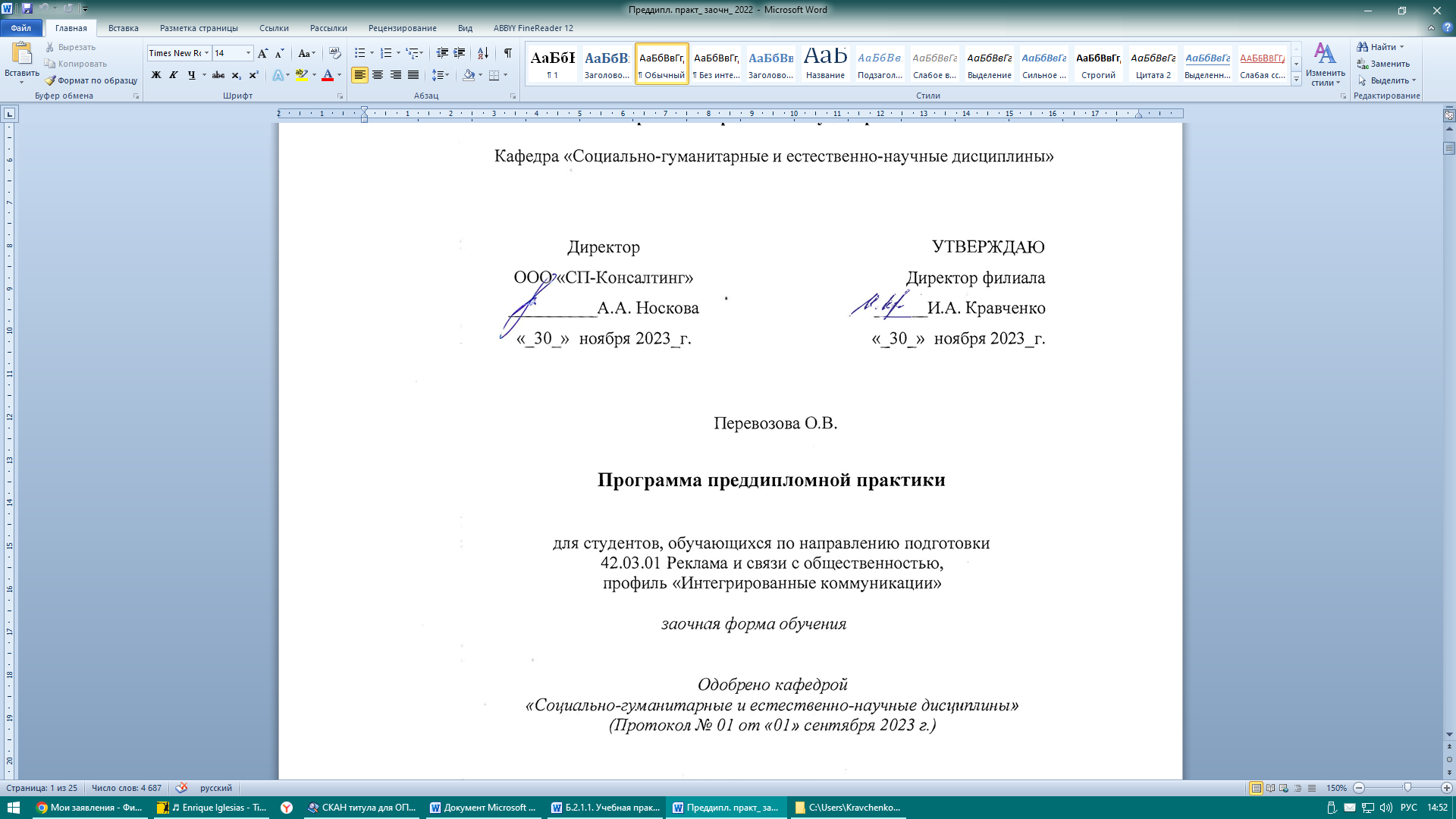 «01» сентября 2023 г.Код компетенцииНаименование компетенцииИндикаторы достижения компетенцииРезультаты обучения (умения и знания), соотнесенные с компетенциями/индикаторами достижения компетенцииУК-10Способность осуществлять поиск, критически анализировать, обобщать и систематизировать информацию, использовать системный подход для решения поставленных задач 1. Четко описывает состав и структуру требуемых данных и информации, грамотно реализует процессы их сбора, обработки и интерпретации2. Обосновывает сущность происходящего, выявляет закономерности, понимает природу вариабельности3. Формулирует признак классификации, выделяет соответствующие ему группы однородных «объектов», идентифицирует общие свойства элементов этих групп, оценивает полноту результатов классификации, показывает прикладное назначение классификационных групп.4. Грамотно, логично, аргументировано формирует собственные суждения и оценки. Отличает факты от мнений, интерпретаций, оценок и т.д. в рассуждениях других участников деятельности.5. Аргументированно и логично представляет свою точку зрения посредством и на основе системного описания.знать –  состав и структуру правовой информации и научных данныхуметь –  осуществлять сбор, обработку и интерпретацию научных данныхзнать –  основы проведения научного исследования уметь - выявлять закономерности научных явлений и процессовзнать –  методику классификации правовых институтов и объектовуметь –  формулировать и выявлять критерии классификации правовых явленийзнать –  методику формирования научных выводов  уметь - отличать научные факты от мнений известных ученых-цивилистовзнать –  логику и последовательность проведения научного исследованияуметь –  формулировать цели, задачи, методологию   исследования аргументировать собственные научные выводы УК-11Способность к постановке целей и задач исследований, выбору оптимальных путей и методов их достижения1. Аргументированно переходит от первоначальной субъективной формулировки проблемы к целостному структурированному описанию проблемной ситуации.2. Обосновывает системную формулировку цели и постановку задачи управления.3. Взвешенно и системно подходит к анализу ситуации, формулировке критериев и условий выбора 4. Критически переосмысливает свой выбор, сопоставляя с альтернативными подходами. Оценивает последствия принимаемых решений, учитывая неочевидные цепочки «последствия последствий» («причины причин») и контурные связи.5. Корректно использует процедуры целеполагания, декомпозиции и агрегирования, анализа и синтеза при решении практических задач управления и подготовке аналитических отчетов.6. Логично, последовательно и убедительно излагает в отчете цели, задачи, теорию и методологию исследования, результаты и выводы.знать - принципы формулирования проблемы научного исследованияуметь - структурировать описания научной проблемы правового характеразнать - методы обоснования целей и задач научного исследованияуметь - формулировать цели  и задачи научного исследованиязнать - принципы системного анализа научной проблемыуметь - формулировать критерии проведения научного исследованиязнать - основы оценки причинно - следственных связей между научной гипотезой и выводомуметь - оценивать принимаемые решения научных проблем с точки зрения практики правоприменениязнать - основы методологии проведения научного исследования в правовой сфереуметь - составлять аналитические записки по результатам научно - исследовательской работызнать - последовательность изложения научной работыуметь - логично излагать научные результаты и выводы в отчете о проведении научно - исследовательской работыВид учебной работы при проведении НИРВсего (в з/е и часах) 2 год (в з/е и часах)3 год (в з/е и часах)4 год (в з/е и часах)Общая трудоёмкость НИР3/1081/361/361/36Аудиторные занятия (научно-исследовательский семинар)18666Лекции 6222Семинары 12444Самостоятельная работа90303030Вид промежуточной аттестациизачетзачетзачет